	     كاربرگ 1  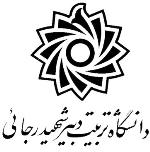                                                       بسمه تعالي                                                                      شماره:                                                                                                                                               تاريخ: 
معاونت آموزش و تحصيلات تكميلي      مديريت تحصيلات تكميلي                                                                     « درخواست تاييديه و ريزنمرات »دانشگاه ........................مدیرمحترم امور آموزشبا سلام و احترام    نظر به اينكه خانم/آقاي  ........................ فرزند  ........................دانش‌آموخته سال  ........... مقطع  ..................... پيوسته/ ناپيوسته رشته  ........................ آن مرکز، در آزمون دوره  .............. سال  .............. رشته  .................. این دانشگاه پذيرفته شده‌اند، خواهشمند است "ريز نمرات و تأييديه تحصيلي" نامبرده را جهت ضبط در پرونده تحصيلي ايشان  به اين مديريت ارسال فرماييد. 	مديريت تحصيلات تكميلي